PREVÁDZKOVÝ PORIADOK DETSKÉHO IHRISKAPrevádzkovateľom ihriska je Základná škola s materskou školou, Školská 321, BrezovicaPrevádzkové hodiny detského ihriska:Pre potreby MŠ: počas pracovných dní školského roka v čase od 8,00 do 11,30 a od 14,00 do 16,30 h.Pre verejnosť: počas pracovných dní školského roka od 11,30 do 14,00 a od 16,00 do 20,00 h, počas prázdnin, sviatkov a dní pracovného pokoja od 8,00 do 20,00 h.O čistotu a údržbu priestorov a zariadení ihriska sa stará prevádzkovateľ.Zariadenia detského ihriska môžu používať deti vo veku od 1 do 7 rokov.V čase vyhradenom pre MŠ zabezpečujú dozor na ihrisku učiteľky MŠ. V čase vyhradenom pre verejnosť zabezpečí dozor nad dieťaťom jeho zákonný zástupca alebo ním poverená osoba.Na detskom ihrisku je dovolené vykonávať výlučne tie aktivity, na ktoré sú jeho zariadenia prispôsobené.Každý návštevník detského ihriska je povinný riadiť sa pokynmi osôb, ktoré sú určené vykonávať dozor.Každý návštevník detského ihriska je povinný správať sa tak, aby jeho konaním nedošlo k zraneniu, ujme na zdraví alebo poškodeniu majetku na detskom ihrisku. Návštevník je plne zodpovedný za škody, ktoré vznikli jeho pričinením.Za škody vzniknuté nedodržiavaním ustanovení prevádzkového poriadku a všeobecných bezpečnostných pravidiel zodpovedá osoba porušujúca tieto pravidlá alebo jej zákonný zástupca.Každý návštevník detského ihriska je povinný dodržiavať na ihrisku poriadok a čistotu.S jednotlivými zariadeniami detského ihriska sa zakazuje akákoľvek manipulácia nad rámec ich funkčného určenia.Vedenie psov a iných zvierat do areálu je zakázané!Návštevníci sú povinní dodržiavať stanovený prevádzkový čas. Zdržovať sa v areáli a používať jeho zariadenia mimo prevádzkových hodín je zakázané.V prípade mimoriadnej situácie kontaktujte:Hasičská a záchranná služba : 150, 112Záchranná služba: 155, 112, Polícia 158, 112Tento prevádzkový poriadok nadobúda účinnosť dňom jeho zverejnenia na detskom ihrisku.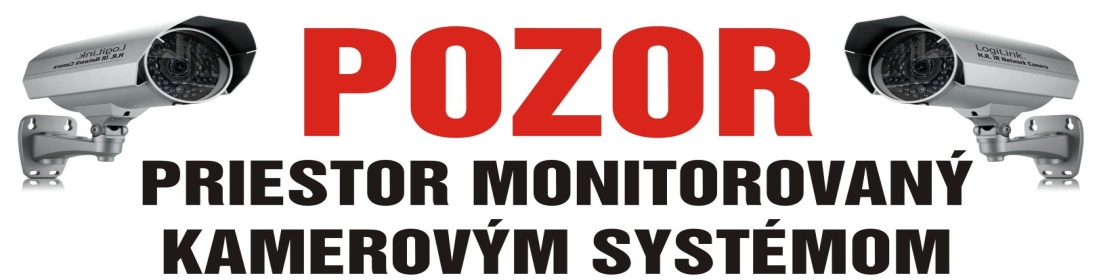 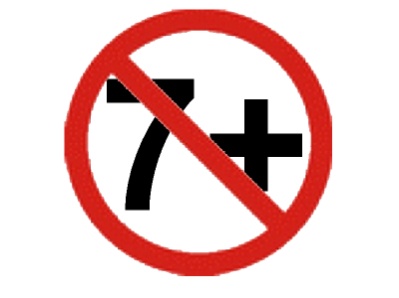 